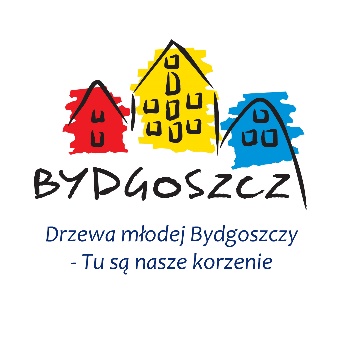 Regulamin akcji Drzewa Młodej BydgoszczyI. Przepisy wstępneNiniejszy regulamin określa zasady i organizację akcji Drzewa Młodej Bydgoszczy.Organizatorem akcji jest Leśny Park Kultury i Wypoczynku i Urząd Miasta Bydgoszczy.II. Zasady Akcji Każdy rodzic / opiekun prawny  osoby niepełnoletniej, który jest zameldowany 
w Bydgoszczy ma możliwość zasadzenia drzewa w miejscu i czasie wskazanym przez LPKiW. Rodzic/ opiekun prawny ma możliwość zasadzenia drzew w  ilości równej liczbie dzieci.  Dwa razy do roku, LPKiW poda do publicznej wiadomości termin planowanego nasadzenia wraz ze wskazaniem możliwych gatunków drzew oraz ceną za drzewo. Dwa tygodnie przed planowanym nasadzeniem, osoby zainteresowane zgłaszają się poprzez wypełnienie formularza, który będzie do pobrania na stronie www.myslecinek.pl. 
Formularz należy wysłać na adres email: sekretariat@myslecinek.pl.Przesyłając formularz  rodzic / opiekun prawny akceptuje regulamin i przepisy LPKiW oraz wyraża zgodę na przetwarzanie danych osobowych przez LPKiW na potrzeby akcji Drzewa Młodej Bydgoszczy.Do dwóch tygodni przed planowanym nasadzeniem, osoby zainteresowane dokonują wpłaty na rzecz LPKiW na konto nr 76 1440 1215 0000 0000 1625 2867 w tytule podając 
imię i nazwisko dziecka oraz rodzaj drzewa. Wpłaty można dokonać w kasie LPKiW.W dniu nasadzenia, LPKiW wyznacza miejsce, organizuje narzędzia i wyposażenie niezbędne do dokonania nasadzenia.Rodzic/opiekun prawny  pod nadzorem LPKiW dokonuje nasadzenia.Po nasadzeniu drzewa rodzic/opiekun prawny otrzyma Certyfikat potwierdzający posadzenie drzewa.Z chwilą dokonania nasadzenia rodzic/opiekun prawny zrzeka się praw własności do drzewa na rzecz LPKiW.Rodzic/opiekun prawny od momentu nasadzenia ma możliwość podlewania rośliny. LPKiW zobowiązuje się do uzupełniania zrębków, nawożenia, cięć pielęgnacyjnych .LPKiW nie ponosi odpowiedzialności za uszkodzenia drzew powstałych w wyniku działań atmosferycznych, działań osób trzecich oraz zwierząt i nie jest zobowiązany do naprawienia jakichkolwiek szkód z tytułu ich powstania. III. Zasady końcoweKażda osoba ma możliwość posadzenia drzewa  wzbogacającego kolekcję tematyczne  na terenie Ogrodu Botanicznego niezależnie od powyższych zasad na bazie indywidualnych ustaleń z LPKiW. W tym celu należy skontaktować się z kierownikiem LPKiW na podany adres e-mail : sekretariat@myslecinek.plWszelkie potencjalne spory powstałe w wyniku tej akcji będą rozwiązywane na drodze polubownej pomiędzy wnioskodawcą a LPKiW.Regulamin zaczyna obowiązywać z chwilą jego ogłoszenia do publicznej wiadomości.Bydgoszcz, marzec 2019 roku